1. Израчунати површину кружног исечка датог на слици.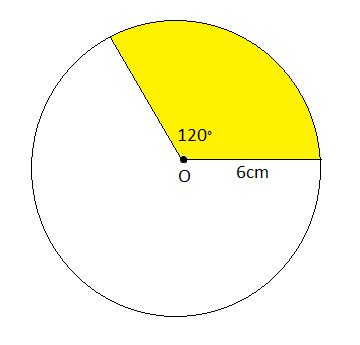 Pi=8π cm2Pi=4π cm2Pi=3π cm2Pi=12π cm22. Израчунати површину кружног прстена према подацима са слике.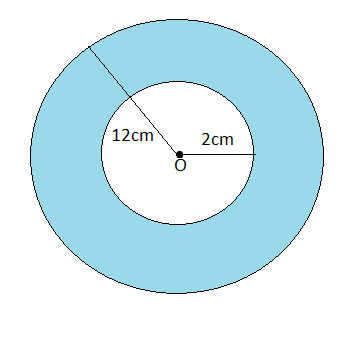 Pp=120π cm2Pp=130π cm2Pp=90π cm2Pp=180π cm23. Површина кружног исечка је Pi=12π cm2. Одредити централни угао тог исечка ако је његов полупречник r=24cm.α=67°30'α=120°α=7°30'α=30°4. Колика је површина кружног прстена ако су полупречници кругова 8,7dm и 1,3dm.Pp=24π dm2Pp=55π dm2Pp=74π dm2Pp=14π dm25. Обим круга је 9π cm.Израчунати површину дела тог круга коме одговара централни угао од 120°.Pi=3,75π cm2Pi=2,25π cm2Pi=6,75π cm2Pi=2,15π cm26. Ако је површина кружног прстена 16π cm2, а полупречник већег круга 5cm, израчунати обим мањег круга.О=6π cmО=10π cmО=16π cmО=45π cm7. Површина круга је 50π cm2.Израчунати површину дела тог круга коме одговара централни угао α=270°.Pi=75π/3 cm2Pi=50π/3 cm2Pi=50π/4 cm2Pi=75π/2 cm28. Колика је површина кружног прстена ширине 2cm ако је обим већег круга 22π cm.Pp=30π cm2Pp=14π cm2Pp=4π cm2Pp=40π cm29. Пречник кружног рибњака је 17,5m.Окружен је стазом ширине 3,5m.Израчунати површину стазе.42π m29π m212π m268π m2